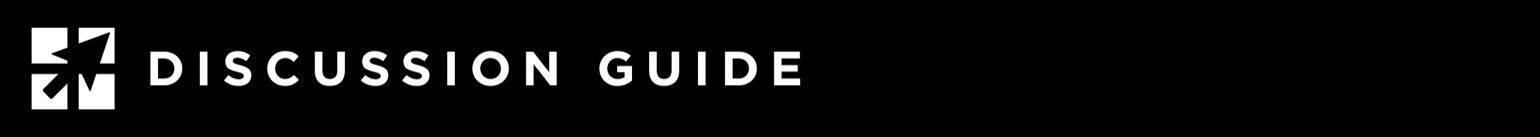 PARABLE OF THE SPECK AND THE LOGMatthew 7:1-5This discussion is for the Friday Morning Men’s Fellowship teaching series, “The Parables”, available at leadmin.org/parables.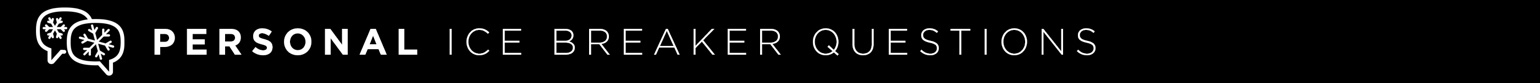 Use one of these to get the group talking about today’s topic:•	What habit do some others have that drives you crazy? Why?•	Have you ever witnessed someone else behaving badly in public? On a plane or train? At a restaurant? How did it go down and what were you thinking about that person?•	When you have a disagreement with someone, are you more likely to confront the issue directly, let it linger and hope it dies out, or solve it in some other manner? 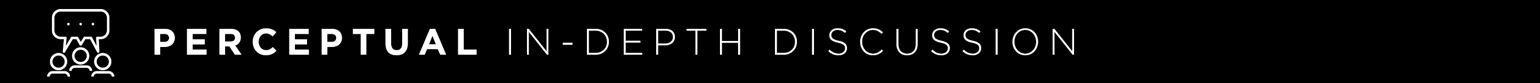 Go in-depth with these questions. Based on your available time, choose 3-4 that you believe are most thought-provoking:•	Read Matthew 7:1-5. What kind of judgement is Jesus talking about in verses 1 and 2?What is “the plank in your own eye” when it comes to dealing with others? Why is it important that in dealing with others we do not act as hypocrites?Is Jesus talking here about “brothers” as fellow believers in Christ, or as any other person in our sphere of influence? Why?Jesus often used illustrations that were from everyday life. Remember, He started out as a carpenter—so speck of sawdust, log/plank resonated. What was Jesus trying to convey through this particular story?Do you have an example of the illustration playing itself out in life or work? 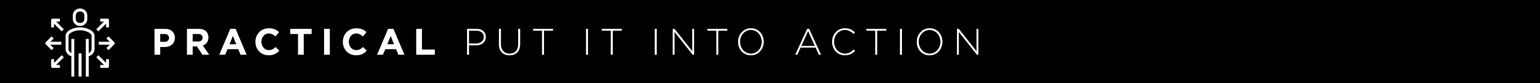 •	What is something in your life or leadership that might be “the plank in your own eye”? How might you take steps to begin removing it this week?•	Do you believe you have been judgmental or a hypocrite in a situation in life or work? Is there something you might do to correct this, or change your reaction the next time? •	There is a lesson in self-awareness in the illustration. How might you pray this week as you ask God to help you become more self-aware in areas of your life?